 Harford Community College & West Virginia UniversityAssociate of Science in Biology leading to 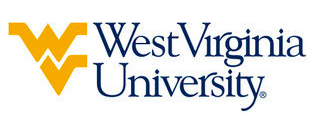 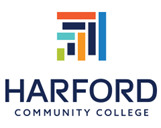 Bachelor of Science - Biology (WVU-BS) Suggested Plan of StudyStudents must complete BIO 120, BIO 121 with a C- or better to be admitted to the Biology program upon transferring to West Virginia University. Students completing degrees in WVU’s Eberly College of Arts and Sciences are encouraged to work with their advisors to integrate completion of an academic minor or minors into their programs of study, to the degree allowed within elective hours. WVU offers over 100 minors that complement major fields of study, build on students’ unique interests, expand perspectives, and broaden skills. See http://catalog.wvu.edu/undergraduate/minors/#minorsofferedtext for a list of available minors. Harford students may begin completion of certain minors at CSCC by utilizing ELECTIVE hours to take courses equivalent to the minor’s introductory requirements at WVU.Students transferring to West Virginia University with an Associate of Arts or Associate of Science degree will have satisfied the General Education Foundation requirements at WVU.Students who have questions regarding this articulation agreement or the transferability of coursework may contact the WVU Office of the University Registrar. All other questions should be directed to the WVU Office of Admissions.      The above transfer articulation of credit between West Virginia University and Harford Community College, is approved by the Dean, or the Dean’s designee, and effective the date of the signature.____________________________________      	     ____________________________________          _______________	       Print Name	 		           Signature		  	                        DateValerie Lastinger Ph.D. Associate Dean for WVU’s Eberly College of Arts & SciencesHarford Community CollegeHoursWVU EquivalentsHoursYear One, 1st SemesterYear One, 1st SemesterYear One, 1st SemesterYear One, 1st SemesterBIO 1204BIOL 115 + BIOL 1164CHEM 1114CHEM 115 + CHEM 115L4ENG 1013ENGL 1013Behavioral/Social Science Elective3Behavioral/Social Science Elective3Physical Education Elective1Physical Education Elective1TOTAL1516Year One, 2nd SemesterYear One, 2nd SemesterYear One, 2nd SemesterYear One, 2nd SemesterBIO 1214BIOL 117 + BIOL 1184CHEM 1124CHEM 116 + CHEM 116L4MATH 2034MATH 1554ENG 1093ENGL 1023TOTAL1515Year Two, 1st SemesterYear Two, 1st SemesterYear Two, 1st SemesterYear Two, 1st SemesterCHEM 2074CHEM 233 & CHEM 2354PHYS 1014PHYS 1014Program Elective4Program Elective4BIO 2084BIOL 2TC4TOTAL1616Year Two, 2nd SemesterYear Two, 2nd SemesterYear Two, 2nd SemesterYear Two, 2nd SemesterCHEM 2084CHEM 234 & CHEM 2364PHYS 1024PHYS 1024Arts/Humanities Elective3Arts/Humanities Elective3Behavioral/Social Science Elective3Behavioral/Social Science Elective3TOTAL1414WEST VIRGINIA UNIVERSITYWEST VIRGINIA UNIVERSITYWEST VIRGINIA UNIVERSITYWEST VIRGINIA UNIVERSITYYear Three, 1st SemesterYear Three, 1st SemesterYear Three, 2nd SemesterYear Three, 2nd SemesterBIOL 1914BIOL 219 + BIOL 2204BIOL 115 & BIOL 1164General Elective3General Elective8BIOL 3271STAT Requirement3ECAS Global Studies and Diversity Requirement3General Elective1TOTAL16TOTAL15Year Four, 1st SemesterYear Four, 1st SemesterYear Four, 2nd SemesterYear Four, 2nd SemesterBIOL Elective Group 23BIOL Elective Group 43BIOL Elective Group 33BIOL Elective Lab 24BIOL Elective Lab 14BIOL Capstone2General Elective3General Elective4BIOL 2213TOTAL16TOTAL13